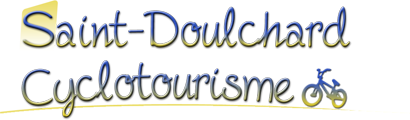 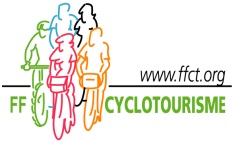 Brevet Randonneur mondial 200 kmSamedi 31 mars 2018Départ de 7h00 à 8h00  12, avenue du Général de Gaulle 18230 Saint-DoulchardParcours n°openrunner : 7821514 203kmContrôles : Vierzon 32Argent Sur Sauldre km97Sancerre :km 143Inscription anticipée  – majoration d’1€ le jour de la randonnée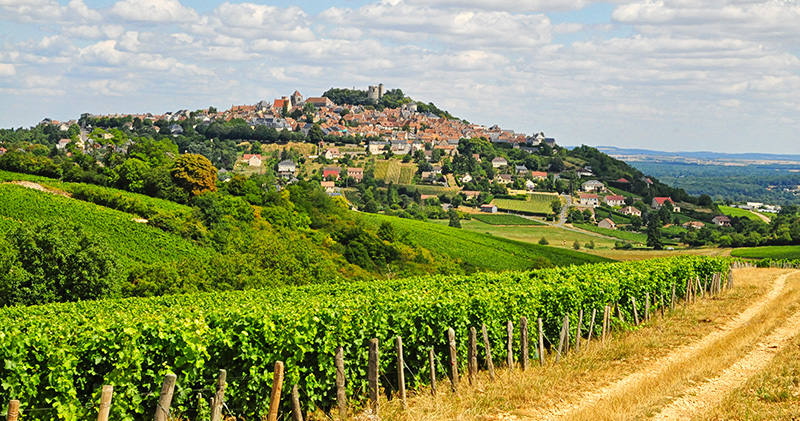 Nom et coordonnées de la personne responsable du BRM : Arnaud PAILLOT 06 81 62 27 82 / a.paillot213@orange.fr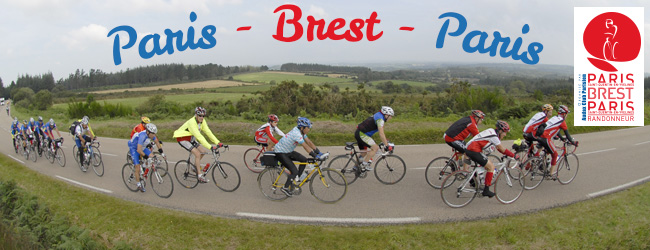 